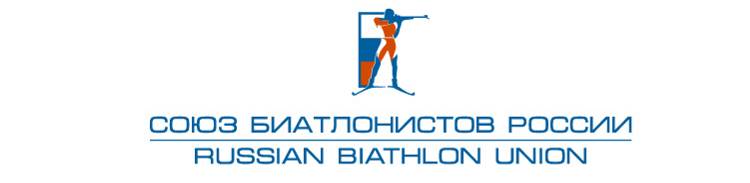                  «УТВЕРЖДЕНО»Правлением Общероссийской общественнойорганизации Федерации биатлона«Союз биатлонистов России»Протокол № 10-15 от 28.10.2015 г.Критерии отбора в сборную команду России по биатлону для участияв этапах Кубка мира сезона 2015-2016г., Чемпионате мира 2016 года в  г. Осло (Норвегия)К участию в Чемпионате мира и этапах Кубка мира (КМ) допускается не более 8 мужчин, 8 женщин по итогам выступлений на этапах Кубка мира и Кубка IBU, Чемпионата и Кубка России в сезоне 2015-2016г.г. по решению главного тренера и старших тренеров сборной команды.На 1-2-3 этапы Кубка мира состав участников (не более 8 мужчин, 7 женщин) формируется главным тренером и старшими тренерами сборной команды из числа спортсменов, входящих в основной состав сборной России. На 4-5-6 этапы Кубка мира в состав команды включаются спортсмены, выполнившие  квалификацию:2.1. 5 мужчин, 4 женщины решением главного тренера и старших тренеров сборной команды по итогам выступления на декабрьских этапах Кубка мира и Кубка IBU;2.2. 2 мужчины, 2 женщины, набравшие наибольшее количество очков на Чемпионате и Кубке России  («Ижевская винтовка»), очки начисляются: 1 место – 15 очков, 2 место – 12 очков, 3 место – 10 очков, 4 место – 8 очков, 5 место – 6 очков, 6 место – 5 очков, 7 место – 4 очка, 8 место – 3 очка, 9 место – 2 очка, 10 место – 1 очко.На 7-8 этапы Кубка мира в состав команды включаются спортсмены по решению главного тренера и старших тренеров сборных команд с учетом выступления на этапах Кубка мира и Кубка IBU. Чемпионат мира 2016г. в г.Осло (Норвегия) - в состав команды включаются спортсмены по решению главного тренера и старших тренеров сборных команд с учетом выступления на международных и всероссийских соревнованиях. На 9 этап Кубка мира команда формируется по решению главного тренера и старших тренеров сборных команд. Дополнительно включаются 2 мужчины и 2 женщины, занявшие с 1 по 10 место в общем зачете Кубка IBU.                   «УТВЕРЖДЕНО»Правлением Общероссийской общественнойорганизации Федерации биатлона«Союз биатлонистов России»Протокол № 10-15 от 28.10.2015 г.Критерии отбора в сборную команду России по биатлонудля участия в этапах Кубка IBU сезона 2015-2016г. и Чемпионате Европы 2016 г. в г.Тюмень (Россия)  К участию в этапах Кубка IBU  и Чемпионате Европы допускается не более 7 мужчин и 7 женщин.1.  На 1-2-3 этапы Кубка IBU  состав команды формируется решением главного тренера и старших тренеров сборных команд из числа спортсменов, прошедших  подготовку в основном составе.2. На 4-5-6-7 этапы Кубка IBU в состав команды включаются:2.1. 4 мужчины, 4 женщины по итогам индивидуальных дисциплин на соревновании в г. Ижевске «Ижевская винтовка»  22 – 28 декабря 2015 г., набравшие наибольшее количество очков (1 место – 15 очков, 2 место - 12, 3 место – 10, 4 место – 8, 5 место – 6, 6 место – 5, 7 место – 4, 8 место – 3, 9 место – 2, 10 место – 1 очко).2.2. 3 мужчины, 3 женщины  решением главного тренера и старших тренеров сборных команд, по итогам выступления на международных и всероссийских соревнованиях.3.  На Чемпионат Европы 2016 г. Тюмень (Россия) в состав команды включаются:3.1. 4 мужчины, 4 женщины решением главного тренера и старших тренеров сборных команд по итогам выступления на  4-5-6-7 этапах Кубка IBU и этапах Кубка мира;3.2. 3 мужчины, 3 женщины по итогам индивидуальных дисциплин (спринт, спринт) Кубка России (г.Тюмень, 26.01 – 01.02.2016г.)  набравшие наибольшее количество очков (1 место – 15 очков, 2 место - 12, 3 место – 10, 4 место – 8, 5 место – 6, 6 место – 5, 7 место – 4, 8 место – 3, 9 место – 2, 10 место – 1 очко).4. На 8 этап Кубка IBU  в состав команды включаются спортсмены:4.1.   занимающие с 1 по 10 место в текущем  зачете Кубка IBU и по результатам выступлений на Всероссийских соревнованиях;4.2. по решению главного тренера и старших тренеров сборных команд с учетом результатов, показанных на Всероссийских и международных  соревнованиях;4.3. 1 мужчина и 1 женщина, занимающие 1 место в текущем зачете Кубка России.                   «УТВЕРЖДЕНО»Правлением Общероссийской общественнойорганизации Федерации биатлона«Союз биатлонистов России»Протокол № 10-15 от 28.10.2015 г.Критерии отбора в сборную команду России по биатлону для участия в Первенстве мира среди юношей и девушек, Чейле Градистей (Румыния)                            с 25.01 по 02.02.2016Состав команды: 5 юношей, 5 девушек.Первый этап отбора: Всероссийское соревнование «Приз памяти А. Стрепетова» – среди юношей и девушек, 12.12-18.12.2015 г. Екатеринбург: спринт, спринт.Очки начисляются  с 1 по 6 место (1 место – 7 очков, 2 место – 5 очков, 3 место – 4 очка,  4 место – 3 очка, 5 место – 2 очка, 6 место – 1 очко).Второй этап отбора:Всероссийское соревнование «Приз памяти П. Ямалеева» - среди юношей и девушек, 22.12 – 29.12.2015 г. Уфа: спринт, гонка. Очки начисляются  с 1 по 6 место (1 место – 7 очков, 2 место – 5 очков, 3 место – 4 очка,   4 место – 3 очка, 5 место – 2 очка, 6 место – 1 очко).В зачет идут 4 дистанции: спринт, спринт, спринт, гонка.При одинаковом количестве очков предпочтение отдаётся спортсмену, имеющему наиболее высокое место на последней гонке заключительного этапа отборочных соревнований.                  «УТВЕРЖДЕНО»Правлением Общероссийской общественнойорганизации Федерации биатлона«Союз биатлонистов России»Протокол № 10-15 от 28.10.2015 г.Критерии отбора в сборную команду России по биатлону для участия в Первенстве мира 2016 года в Румынии (Чейле Градистей) с 25.01 по 02.02.2016Состав команды: 5 юниоров, 5 юниорок.Первый этап отбора: Всероссийское соревнование - среди юниоров, 03.12-09.12.2015 с.Уват (Тюменской обл.)  – юниоры: спринт, спринтг. Чайковский (Пермский край)  – юниорки: спринт, спринт. Очки начисляются  с 1 по 6 место (1 место – 7 очков, 2 место – 5 очков, 3 место – 4 очка,  4 место – 3 очка, 5 место – 2 очка, 6 место – 1 очко).Второй этап отбора:Первенство России, Всероссийское соревнование - среди юниоров, 20.12 – 27.12.2015 г. Чайковский (Пермский край) - юниоры, юниорки: спринт, гонка.Очки начисляются  с 1 по 6 место (1 место – 7 очков, 2 место – 5 очков, 3 место – 4 очка,  4 место – 3 очка, 5 место – 2 очка, 6 место – 1 очко).В зачет идут 4 дистанции: спринт, спринт, спринт, гонка.При одинаковом количестве очков предпочтение отдаётся спортсмену, имеющему наиболее высокое место на последней дистанции отборочного соревнования.Спортсмены (1 юниор и 1 юниорка) по решению главного тренера и тренеров юниорской сборной команды, с учетом их подготовки и участия в соревнованиях.                «УТВЕРЖДЕНО»Правлением Общероссийской общественнойорганизации Федерации биатлона«Союз биатлонистов России»Протокол № 10-15 от 28.10.2015 г.Критерии отбора в сборную команду России по биатлону для участия в Первенстве Европы 2016 года, г. Поклюка (Словения)Состав команды: 6 юниоров, 6 юниорок.Первый этап отбора:Первенство России среди юниоров, 20.12 – 27.12.2015 г. Чайковский (Пермский край) - юниоры, юниорки: гонка.Очки начисляются  с 1 по 6 место (1 место – 7 очков, 2 место – 5 очков, 3 место – 4 очка,  4 место – 3 очка, 5 место – 2 очка, 6 место – 1 очко).Второй этап отбора:Первенство России среди юниоров, 14.02 – 21.02.2016  г. Саранск - юниоры, юниорки: спринт, масстарт.Очки начисляются  с 1 по 6 место (1 место – 7 очков, 2 место – 5 очков, 3 место – 4 очка,    4 место – 3 очка, 5 место – 2 очка, 6 место – 1 очко).В зачет идут 3 дистанции: гонка, спринт, масстарт.Победители и призеры Первенства мира среди юниоров в индивидуальных дисциплинах автоматически включаются в состав команды для участия в Первенстве Европы 2016 года.При одинаковом количестве очков предпочтение отдаётся спортсмену, имеющему                наиболее высокое место на последней дистанции отборочного соревнования.Спортсмены (1 юниор и 1 юниорка) по решению главного тренера и тренеров юниорской  сборной команды, с учетом их подготовки и участия в соревнованиях.                  «УТВЕРЖДЕНО»Правлением Общероссийской общественнойорганизации Федерации биатлона«Союз биатлонистов России»Протокол № 10-15 от 28.10.2015 г.Критерии отбора в сборную команду России по биатлонудля участия во II юношеских зимних Олимпийских играх (ЮЗОИ) 2016 г., г.Лиллехаммер (Норвегия), 12-21.02.2016г.Состав команды: 2 юноши и 2 девушки (1998-1999г.р.).За основу предварительного списка кандидатов в сборную команду России  взять выступления юношей и девушек 1998-1999 годов рождения на финальных стартах зимней Спартакиады учащихся России в г. Саранске (01-08 марта 2015 года) и 1-2 места на летнем Первенстве России в индивидуальных дисциплинах.В состав сборной команды России включаются спортсмены по итогам их участия во Всероссийских отборочных соревнованиях:	Отборочные соревнования проводятся в 2 этапа:	I этап отбора – Всероссийское соревнование «На приз П. Ямалеева» г.Уфа, 22-29 декабря 2015 года (спринт) - среди юношей и девушек 1997-1998 годов рождения (спортсмены 1999 г.р. – допускаются персонально по списку кандидатов для участия в ЮЗОИ).	II этап отбора – Всероссийское соревнование «На приз А. Алябьева» г. Санкт-Петербург (Токсово), 09-15 января 2016г. (спринт, спринт) - среди юношей и девушек 1998-1999 годов рождения.Очки начисляются  с 1 по 6 место:1 место – 7 очков2 место – 5 очков3 место – 4 очка4 место – 3 очка5 место – 2 очка6 место – 1 очкоПри одинаковом количестве очков предпочтение отдается спортсмену, имеющему наиболее высокое место в последней отборочной дисциплине.